Artikel BeschreibungPreis CHF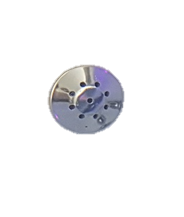 AW1001Luft- Düse Chrom – 10 Loch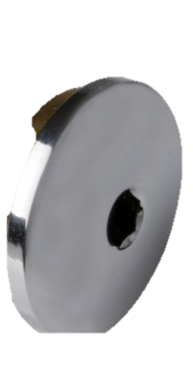 AW1002Luft Düse Chrom -  1 Loch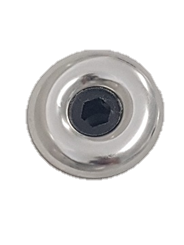 AW1010Wasser Düse klein chrom -  Wasserjet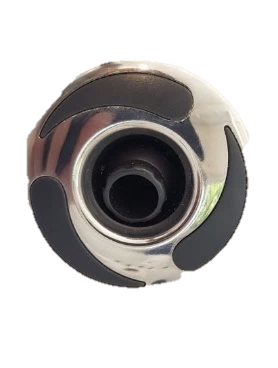 AW1011Spa Düse klein – WasserjetSerie Three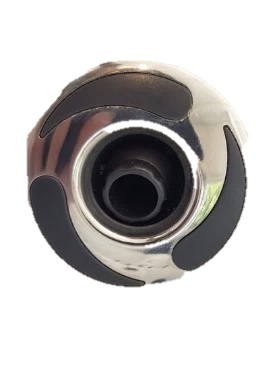 AW1012Spa Düse mittel – WasserjetSerie Three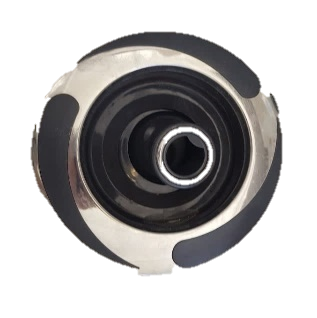 AW1013Spa Düse gross – WasserjetSerie Three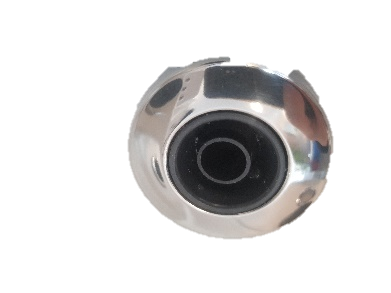 AW1014Spa Düse klein - WasserjetSerie Unit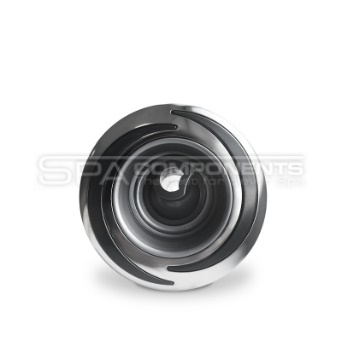 AW1015Spa Düse klein – WasserjetSerie DueFarben: Chrom oder Schwarz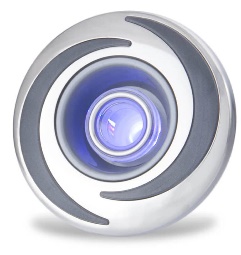 AW1016Spa Düse mittel – Wasserjet beleuchtetSerie Due 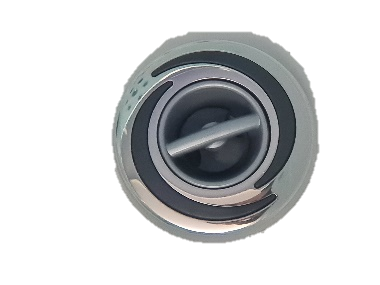 AW1017Spa Düse klein – Wasserjet mit RotoSerie Due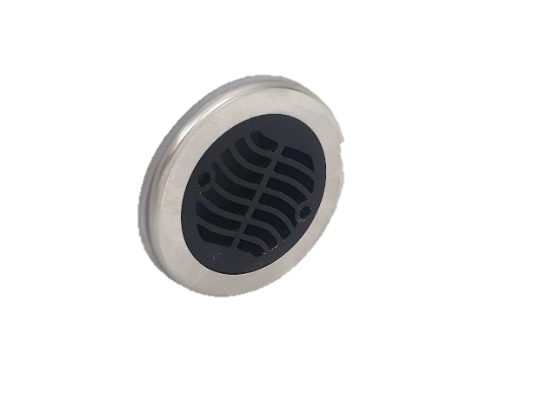 AW1020Einlauf-Düse Heizung / Ozon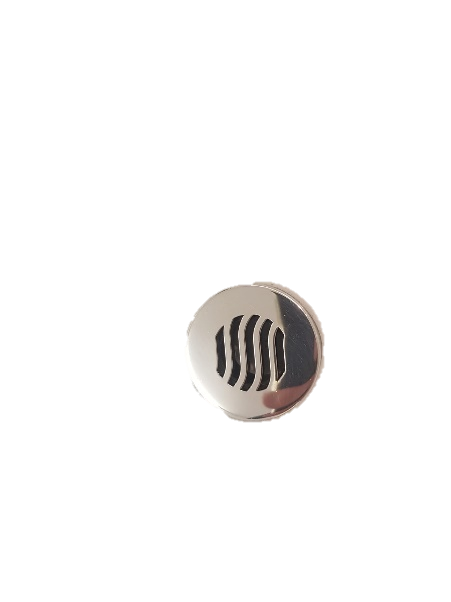 AW1030Abfluss Haube Chrom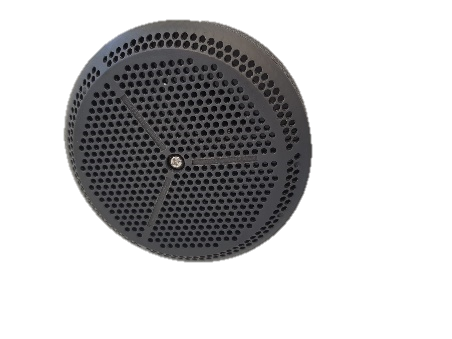 AW1040Ansaug Sieb - anthrazit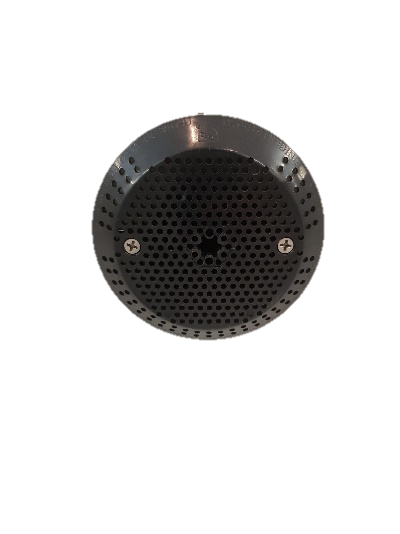 AW1041Ansaug Sieb Award Balkonia - anthrazit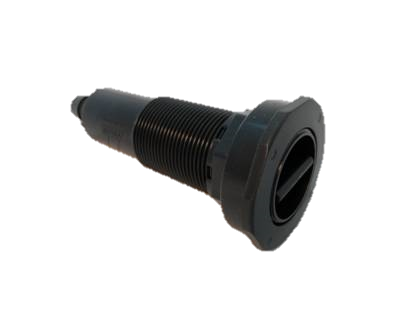 AW1050Abfluss Ventil 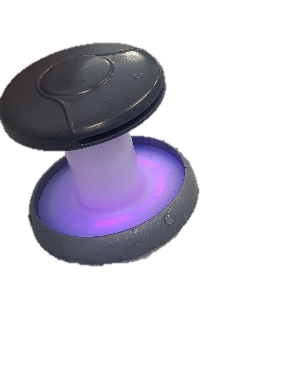 AW1060Wasserfontäne Typ I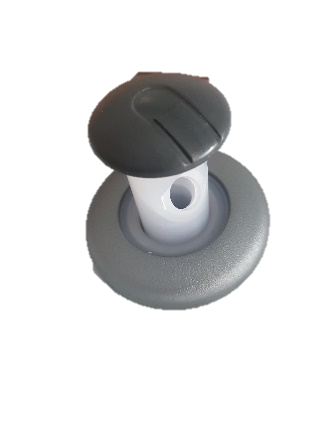 AW1061Wasserfontäne Typ II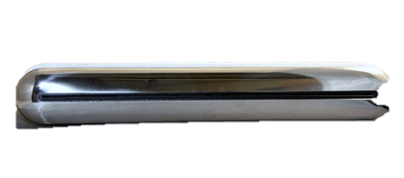 AW1062Wasserfall lang – chrom - Award IV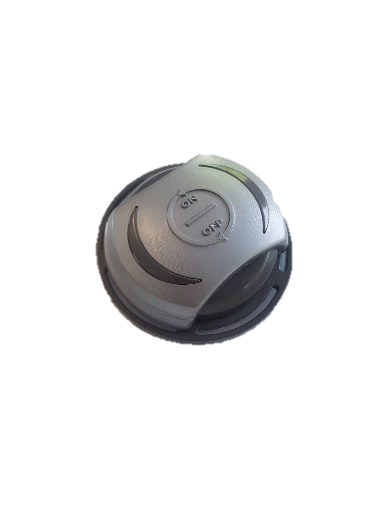 AW1070Umsteller Fontäne komplett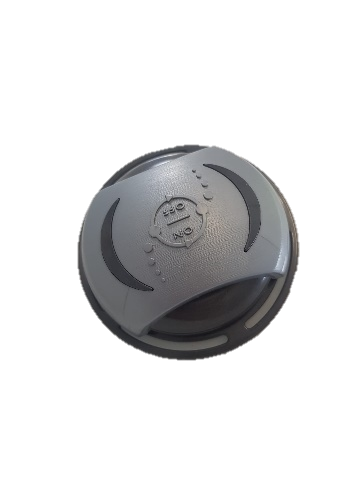 AW1071Umsteller Venturi komplett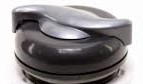 AW1072Umsteller Venturi komplett – Award Balkonia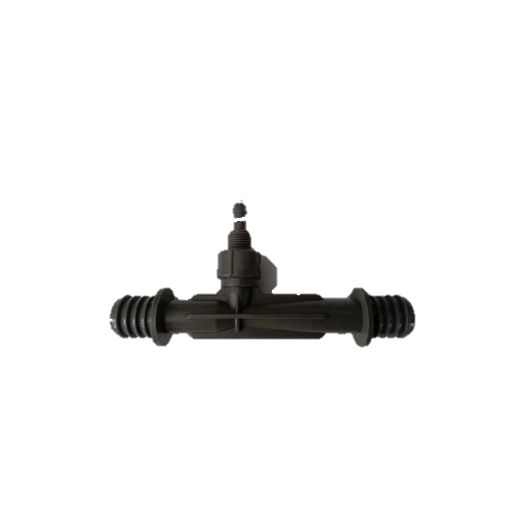 AW1080Ozon T-Stück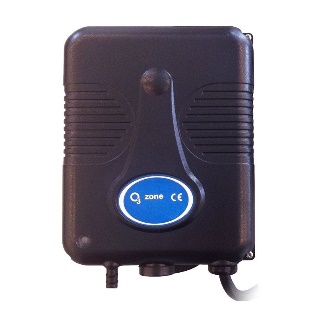 AW1081Ozon-Gerät 230V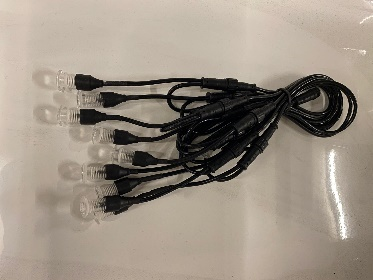 AW1090Mini LED Linsen-Strang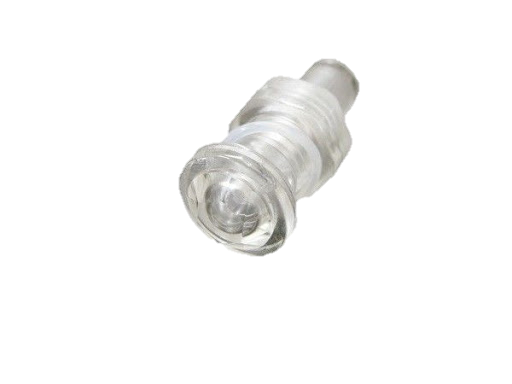 AW1091Mini LED Einzelgehäuse 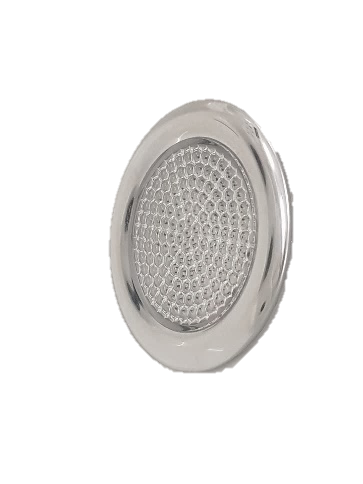 AW1092LED Licht Gehäuse gross - 5 ZollMit LED Leuchte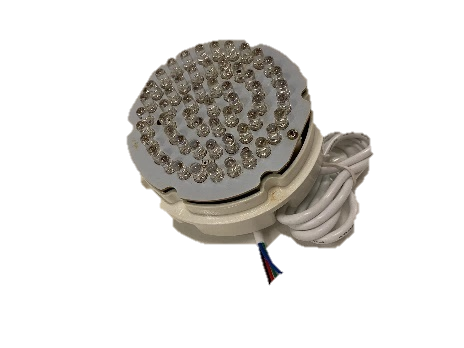 AW1093LED Leuchte gross – 5 Zoll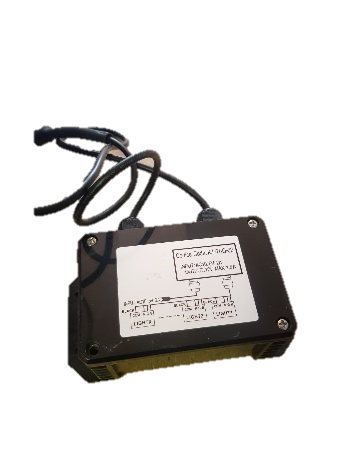 AW1094LED Licht Steuerkasten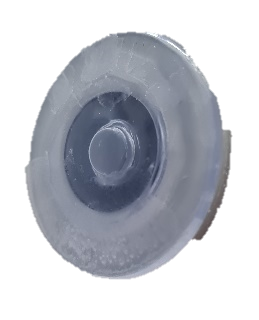 AW1095Mini LED Einzelgehäuse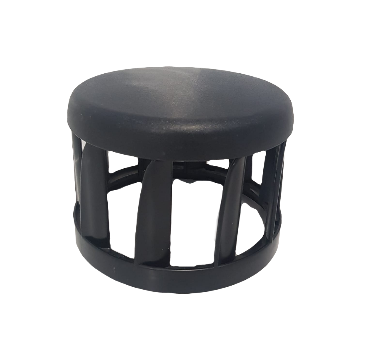 AW1100Filter Skimmer Abdeckung Turbine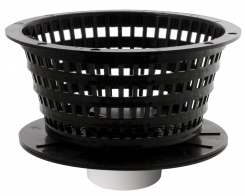 AW1101Filter Korb – Grob-Sieb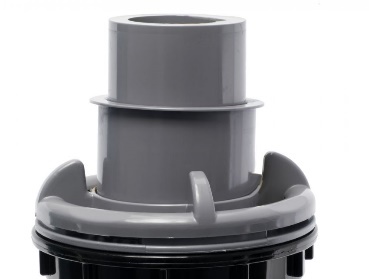 AW1102Skimmer Dyna-Flow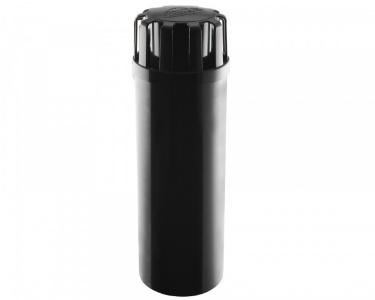 AW1103 Skimmer RisinLänge 445mm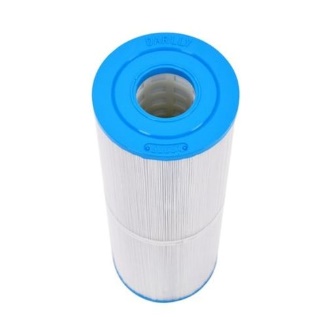 AW1105Filter 34 x 12.5 cm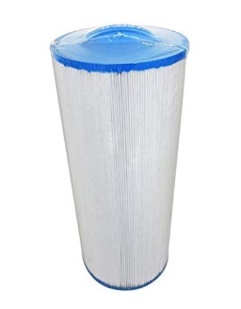 AW1106Filter 26 x 13 cm  - Innengewinde grob(Award Balkonia)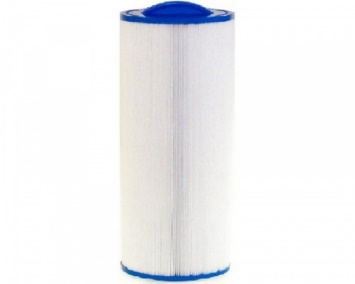 AW1107Filter 33.5 x 12.5 cm Innengewinde grob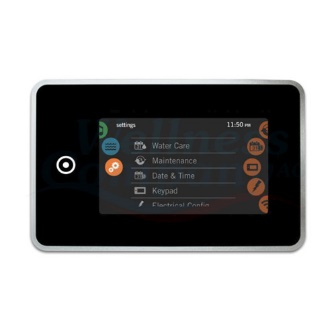 AW1110Gecko Display in.K1001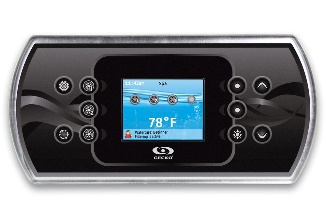 AW1111Gecko Display in.K800AW1190nur Tasterfolie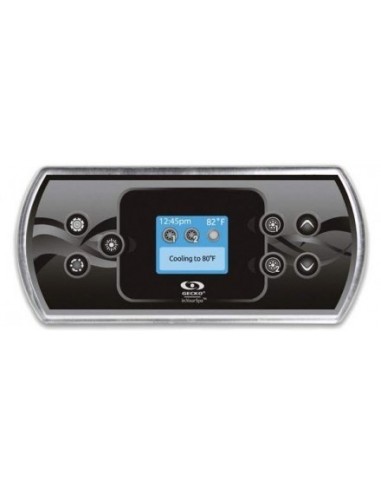 AW1112Gecko Display in.K500AW1191nur Tasterfolie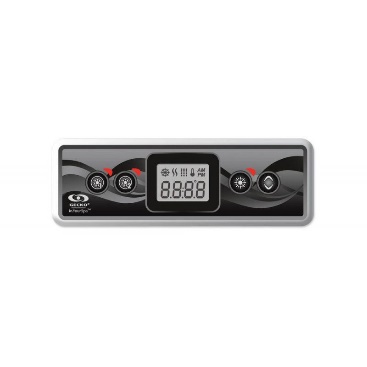 AW1113Gecko Disyplay in.k300AW1192nur Tasterfolie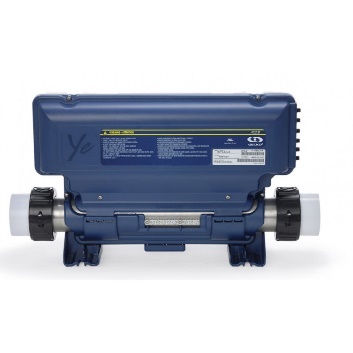 AW1120Gecko in.YE5 Steuerkasten – komplettMit Heizung und Verschraubungen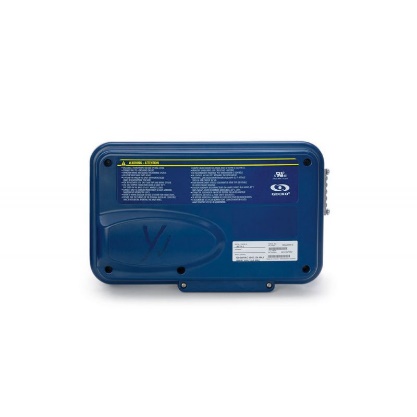 A1121Gecko IN.YJ-3 Steuerkasten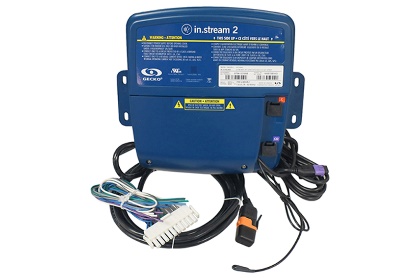 AW1130Gecko in.Stream 2 Audio System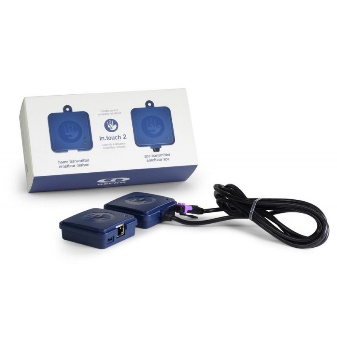 AW1140Gecko in.touch App System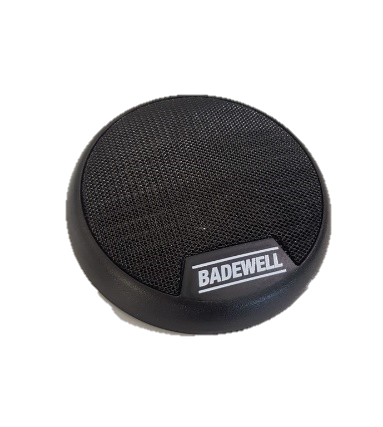 AW1141Sound Box Badewell komplett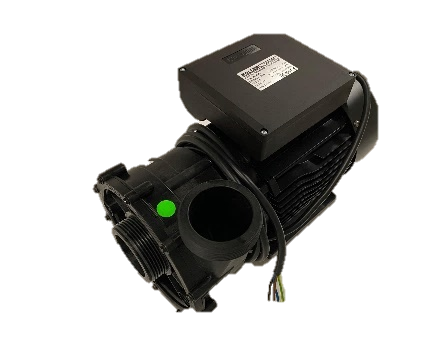 AW1150Jetpumpe Koller 1-stufigAusführungen:1.5 KW1.85 KW2.2 KW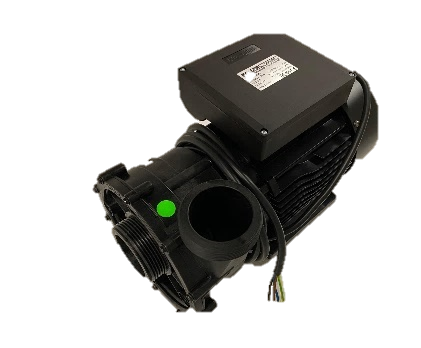 AW1151Jetpumpe Koller 2-stufigP1: 0.42 KW | P2: 2.2 KW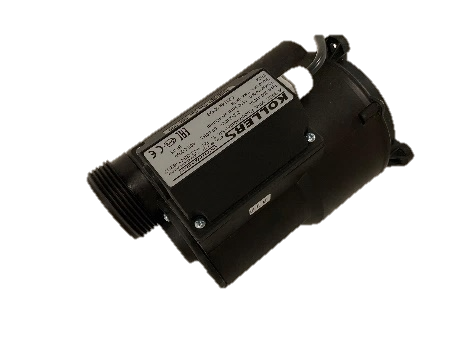 AW1160Luftmotor Koller400-500 WAW1161Luftmotor Koller700-850 W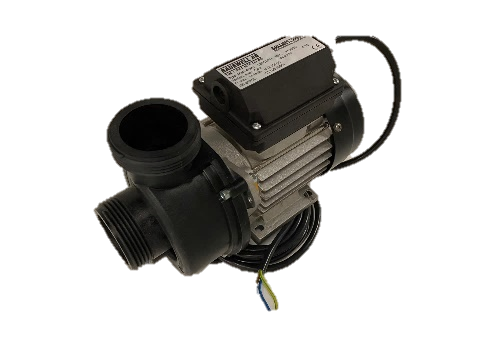 AW1152Umwälzpumpe Koller 200W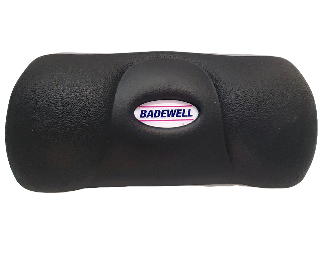 AW1170Kissen Typ I - steckbar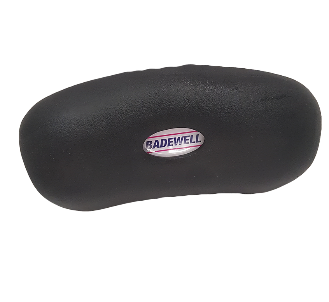 AW1171Kissen Typ II - steckbar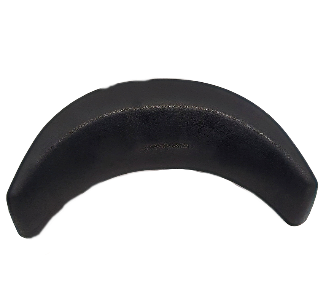 AW1172Kissen Typ III - steckbar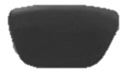 AW1173Kissen Typ IV (Award Balkonia) – mit 2 Saugnäpfen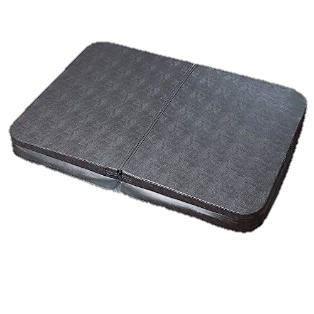 AW1180210 x 160 - ES 3.1Abdeckung Cover Award I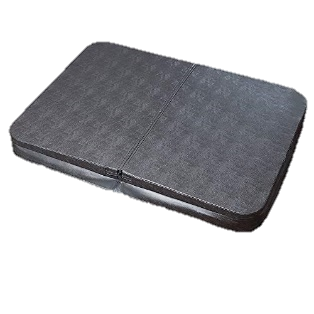 AW1181 210 x 170 - ES 4.1Abdeckung Cover Award IIAW1182220 x 220 - ES 5.1 / ES 5.2Abdeckung Cover Award III / IVAW1183200 x 200 ES 6.2Abdeckung Cover Award V Promo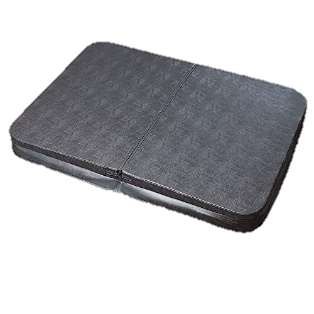 AW1184175 x 109 - ES 2.1Abdeckung Cover Award Balkonia